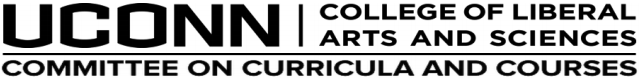 Pam Bedore, ChairFebruary 28th, 2017NOTE: Meeting time is 3:30-6 PMAnnouncementsApprovals by the Chair2017 – 43	CLCS 3293 Foreign Study2017 – 44	CLCS 1193 Foreign Study (S)New Business2017 – 45	COMM 4222W Add course (guest: Shardé Davis)2017 – 46	EEB 3264 	Add course (guest: Kaitlin Gallagher)2017 – 47	EEB 4276 	Revise course (guest: Cynthia Jones)2017 – 48	EEB 4276W 	Delete course (G) (S) (guest: Cynthia Jones)2017 – 49	EVST/EVNS/ENVE 3100	Add course (guest: Juliana Barrett)2017 – 50	HIST 4996	Add course (guest: Sherri Olson)2017 – 51	HIST/AFRA/LLAS 3208	Add course2017 – 52	HIST/AFRA/LLAS 3618	Add course2017 – 53	HIST/AFRA 3569	Add course2017 – 54	Criminal Justice Revise minor (guests: Monica van Beusekom and Lynne Goodstein)2017 – 55	COMM 4320	Revise course2017 – 56	COMM 4640W Add course (G) (S)2017 – 57	LLAS/SOCI 3525/W	Revise course (G) (S)2017 – 58	PHIL/WGSS 3218	Add course2017 – 59	SOCI 3XXX Race and Reproduction	Add course2017 – 60	ANTH 3XXX Anthropology of Capitalism Add course (guest: César Abadia)2017 – 61	EEB		Revise major2017 – 62	ENGL		Revise major2017 – 63	Film Studies 	Revise minor2017 – 64	LCL 6030	Add course2017 – 65	EEB 5300	Revise course2017 – 66	MATH 5661	Add course2017 – 67	PP 5303	Add course2017 – 68	PP 5337	Add course2017 – 69	PP 5314	Revise course2017 – 70	PP 5362	Revise course2017 – 71	PP 5375	Revise courseProposals2017 – 45	COMM 4222W Add course (guest: Shardé Davis)Proposed Catalog Copy:COMM 4222W. People of Color and Interpersonal Communication 3 Credits. Prerequisites: COMM 1000; COMM 3200; and ENGL 1010 or 1011 or 2011. Impact of race, ethnicity, and culture on interpersonal interactions. Surveys key theories and empirical works of past and current race relations in the U.S., negotiation of identity, and ways identity is communicated in various personal relationships.2017 – 46	EEB 3264 	Add course (guest: Kaitlin Gallagher)Proposed Catalog Copy:EEB 3264. Field Parasitology Three credits. Prerequisites: BIOL 1107 or BIOL 1108. Introduction to local parasites, their evolution, and methods used to collect and preserve them. Lectures cover adaptations and evolutionary trends seen in various parasitic groups and how they affect their hosts. Laboratories cover how to identify parasites in the field and the most commonly used collection and preservation methods. Collection outings and field trips required.2017 – 47	EEB 4276 	Revise course (guest: Cynthia Jones)Current Catalog Copy:4276. Plant Anatomy Four credits. Two class periods and two 2-hour laboratory periods. Prerequisite: BIOL 1108 or 1110 or instructor consent. Internal structure of seed plants: development and environmental responses.Proposed Catalog Copy:4276. Plant Structural Diversity. Four credits. Two 3 hour periods per week of lecture and lab combined in a studio format. Prerequisite: BIOL 1108 or 1110 or instructor consent. Evolution, development, and functional consequences of structural variation in plants.2017 – 48	EEB 4276W 	Delete course (G) (S) (guest: Cynthia Jones)Current Catalog Copy:Four credits. Prerequisite: BIOL 1108 or 1110 or instructor consent; ENGL 1010 or 1011 or 2011.Internal structure of seed plants: development and environmental responses.2017 – 49	EVST/EVNS/ENVE 3100	Add course (guest: Juliana Barrett)Proposed Catalog Copy:3100. Climate Resilience and Adaptation: Municipal Policy and Planning Three credits. Recommended Preparation: NRE 1000, EVST 1000, or ENVE 1000. Open to Juniors or higher. Instructor consent required. An interdisciplinary study of climate change focusing on the local, municipal scale: impacts, policy, vulnerability and adaptation with emphasis on tools such as vulnerability assessments that help local communities determine priorities for adaptation efforts.2017 – 50	HIST 4996	Add course (guest: Sherri Olson)Proposed Catalog Copy:HIST 4996. Honors Thesis Preparation Three credits. Prerequisite: HIST 2100; open only to history majors. This course enables the student to meet with the thesis advisor and identify a thesis topic and do preliminary reading in both primary and secondary sources, preparatory to writing the thesis in HIST4997W.2017 – 51	HIST/AFRA/LLAS 3208	Add courseProposed Catalog Copy:HIST 3208. Making the Black Atlantic (Also offered as AFRA 3208/LLAS 3208.) Three credits. Recommended preparation: AFRA/HIST/HRTS 3563; AFRA/HIST 3564, 3620; or HIST/LLAS 3609. Major themes in recent scholarship of the central role played by African-descended communities in shaping the early history of the Americas and, their interconnection beyond geopolitical boundaries; race, gender, sexuality, class, religion, cultural movements and practices, slavery, political economy, and political movements, from historical perspective.2017 – 52	HIST/AFRA/LLAS 3618	Add courseProposed Catalog Copy:HIST 3618. Comparative Slavery in the Americas (Also offered AFRA/LLAS 3618.) Three credits. Course covers the rise and fall of trans-Atlantic slavery, including themes of resistance, migration, antislavery mobilization, abolitionism, empire, revolution, cultural production, political economy, labor, gender, race and identity formation; topics will be examined from a historical perspective.2017 – 53	HIST/AFRA 3569	Add courseProposed Catalog Copy:HIST 3569. Slavery in Film (Also offered AFRA 3569.) Three credits. Recommended Preparation: HIST/AFRA 3563 or HIST/AFRA 3564 or HIST/AFRA 3206 or CLCS 1110 History of the depiction of chattel slavery in cinema and popular media and its development. Themes include histories of slavery, race and identity, media studies, cultural studies. Topics will be examined from a historical perspective.2017 – 54	Criminal Justice Revise minor (guests: Monica van Beusekom and Lynne Goodstein)Current Catalog Copy:The purpose of this minor is to provide in-depth study of topics in criminal justice and to offer preparation for possible careers within the criminal justice system. A maximum of three credits in the minor can be part of a major; 12 to 15 credits can constitute the related area courses. Course RequirementsA total of 18 credits including 15 credits from the following courses (Groups I and II) and 3 credits of approved internship or field experience in a criminal justice setting (Group III). Three required courses: POLS 3827, SOCI 2301, and PSYC 2300 Two or more elective courses (six credits) from the following: HDFS 2001, 3103, 3340, 3510, 3520; HRTS/WGSS 2263; PHIL 3226; POLS 2622, 3802, 3817, 3842, 3999 (on a criminal justice topic); PSYC 2100Q, 2301, 2501, 2700; SOCI 3307, 3311, 3315/W, 3425, 3457, 3503, 3999 (on a criminal justice topic); SOCI/WGSS 3317/W. Three credits of approved internship or field experience. The academic credits must be one of the following courses (or combinations of courses) and the coursework must be done in a criminal justice setting: HDFS 3080; INTD 3590; POLS 3991 (or a combination of two credits of POLS 3991 with an associated one credit of POLS 3999); a combination of two credits of SOCI 3990 with an associated one credit of SOCI 3991; PSYC 3880; a combination of two credits of URBN 3991 with an associated one credit of URBN 3981; or another 2000-level or higher internship or field work course with field study done in a criminal justice setting approved in advance by the student’s Criminal Justice Advisor. Students who are employed full time within a criminal justice setting may have the Group III requirement waived by their Criminal Justice Advisor when employment is documented by their supervisor.The minor is offered by the College of Liberal Arts and Sciences and coordinated by the Individualized and Interdisciplinary Studies Program and Center for Undergraduate Education. Details of the minor are available on the Individualized and Interdisciplinary Studies Program website. For further information, students may contact the Criminal Justice Advisor in their major field or Dr. Monica van Beusekom of the Individualized and Interdisciplinary Studies Program.Criminal Justice Advisors:Sarah Scheidel (Psychology);Steven Wisensale (Human Development and Family Studies);Bradley Wright (Sociology);Edith Barrett (Urban and Community Studies; Greater Hartford Campus);Elizabeth Fehr (Political Science);Monica van Beusekom (Criminal Justice minor coordinator)Proposed Catalog Copy:The purpose of the minor is to introduce students to the interdisciplinary study of crime and justice. Students pursuing this minor will be able to explore how crime is defined, what its causes are, what its impact is, and how social, political, and legal institutions shape and respond to it.  Requirements:Eighteen credits at the 2000-level or higher are required:three credits each from Group 1 Crime and Justice,  Group 2 Deviance and Violence, and Group 3 Law.six additional credits from any of the Groups 1, 2, and 3.three credits of approved internship or field experience (Group 4) in one of the institutions of the criminal justice system or an agency that interacts on a day-to-day basis with such criminal justice system institutions. Variable topics, special topics, and education abroad courses may be used to meet the requirements of the minor when these focus on the theme of the minor. Approval by the minor advisory group is required.A maximum of six credits in the minor may be part of the major; minor courses may contribute to the related field courses of the major with the major department’s consent.1. Crime and JusticePOLS 2998 Political Issues: Criminal Justice in Practice POLS 3827 Politics of Crime and Justice SOCI 2301 Criminology SOCI 2310 Intro to Criminal Justice SOCI/WGSS 3317 Women and Crime 2. Deviance and ViolenceHDFS 3420 Abuse and Violence in Families PSYC 2300 Abnormal Psychology SOCI 2311 Deviant Behavior SOCI 3307 Drugs and Society SOCI 3315 Juvenile Delinquency SOCI 3457 Sociology of Mental Illness WGSS/HRTS 2263 Women, Gender and Violence 3. LawHDFS 3520 Legal Aspects of Family Life HDFS 3540 Child Welfare, Law, and Social Policy PHIL 3226 Philosophy of Law POLS 3807 Constitutional Rights and Liberties POLS 3817 Law and Society SOCI 2823 Sociology of Law: Global and Comparative Perspectives 4. InternshipHDFS 3080 Supervised Field ExperienceINTD 3590 Urban Field StudiesPOLS 3991 Supervised Field Work  PSYC 3880 Field ExperienceSOCI 3990 (2cr) Internship: Field Experience & SOCI 3991* (1cr) Internship: Research PaperURBN 3991(2 cr) Internship in Urban Studies: Field Study &URBN 3981 (1 cr) Internship in Urban Studies: SeminarAnother 2000-level or higher internship or field experience course approved in advance by a minor advisor. This minor is administered by the Individualized and Interdisciplinary Studies Program (IISP), Rowe 419. A list of Crime and Justice minor advisors from participating departments can be found on the IISP website.2017 – 55	COMM 4320	Revise courseCurrent Catalog Copy:COMM 4320. Media and Special Audiences (Also offered as LLAS 4320.) Three credits. Prerequisite: Open to juniors or higher. Recommended preparation: COMM 1000, 1300. Media content and audience responses. Ethnic, racial, and gender issues in mainstream and ethnic media. Special audiences include Latina/os, African Americans, Asian Americans, Women, Gays, and Lesbians.Proposed Catalog Copy:COMM/LLAS 4320. Media and Diverse Audiences (Also offered as LLAS 4320.) Three credits. Prerequisite: Open to juniors or higher. Recommended preparation: COMM 1000, 1300.Issues of race, ethnicity, culture, class, gender, and sexuality in mainstream and alternative media. Analysis of how diverse groups use the media, are represented, and interpret media content.2017 – 56	COMM 4640W Add course (G) (S)Proposed Catalog Copy:COMM 4640W: Social Media: Research and Practice 3 credits, Lecture. Prerequisites: COMM 1000; COMM 1100; COMM 1300; and COMM 3100 or COMM 3200 or COMM 3300; and ENGL 1010 or 1011 or 2011. Examines social media from multiple perspectives, including understanding their effects and practical applications across various contexts.2017 – 57	LLAS/SOCI 3525/W	Revise course (G) (S)Current Catalog Copy:3525. Latino Sociology (Also offered as SOCI 3525.) Three credits. The economic, social, political, and cultural experiences of Latinos in the United States.Proposed Catalog Copy:3525. Latino Sociology (Also offered as SOCI 3525.) Three credits. The economic, social, political, and cultural experiences of Latinos in the United States. CA 2,4. 3525W. Latino Sociology (Also offered as SOCI 3525W.) Three credits. Prerequisites: ENGL 1010, 1011, 2011 The economic, social, political, and cultural experiences of Latinos in the United States.2017 – 58	PHIL/WGSS 3218	Add courseProposed Catalog Copy:PHIL/WGSS 3218. Feminist Philosophy Three credits. Philosophical issues in feminist theory. Topics may include the nature of gender difference, the injustice of male domination and its relation to other forms of domination, the social and political theory of women’s equality in the home, in the workplace, and in politics.2017 – 59	SOCI 3XXX Race and Reproduction	Add courseProposed Catalog Copy:3XXX Race and Reproduction Three credits. Prerequisite: Open to Juniors or Higher The social construction, organization, and politics of race and reproduction within the context of the United States.2017 – 60	ANTH 3100 Anthropology of Capitalism Add course (guest: César Abadia)Proposed Catalog Copy:ANTH 3100. Anthropology of Capitalism Three credits. Ethnographic approaches to classic and contemporary debates about capitalism’s transformation of sociocultural dynamics.2017 – 61	EEB		Revise majorCurrent Catalog Copy:2017 – 62	ENGL		Revise major2017 – 63	Film Studies 	Revise minor2017 – 64	LCL 6030	Add course2017 – 65	EEB 5300	Revise course2017 – 66	MATH 5661	Add course2017 – 67	PP 5303	Add courseProposed Catalog Copy:PP 5303 Race and Public Policy 3 credits. Seminar. This course introduces students to the public policy process using the salient, crossing-cutting cleavage of race. 2017 – 68	PP 5337	Add courseProposed Catalog Copy:PP 5337. Economics of Education Reform 3 credits. Seminar. This course examines a number of prominent education reform strategies, using economics as a lens through which to understand the motivations for and potential impacts of each. 2017 – 69	PP 5314	Revise courseCurrent Catalog Copy: PP 5314. Capstone: Causal Program Evaluation Advanced methods and tools used for causal program evaluation. MPA capstone option. Cross-listed with ECON 5314. Proposed Catalog Copy: PP 5314. Causal Program Evaluation 3 credits. Seminar. This course surveys the statistical methods and tools commonly used to evaluate causal claims about the impact of public policies and programs. This course is a required MPP course. Cross-listed with ECON 5314. 2017 – 70	PP 5362	Revise courseCurrent Catalog Copy: PP 5362. Capstone: Applied Management Project Application of management concepts and theory, research and practice to problems facing public and nonprofit organizations. MPA capstone option. Proposed Catalog Copy: PP 5362. Applied Management Project 3 credits. Seminar. Application of management concepts and theory, research and practice to problems facing public and nonprofit organizations. 2017 – 71	PP 5375	Revise courseCurrent Catalog Copy: PP 5375. Economic Analysis for Public Administration Economic tools necessary to evaluate the activities of public administration. Proposed Catalog Copy: PP 5375. Economic Analysis for Public Policy and Management 3 credits. Seminar. This course deals with the application of basic microeconomic analysis to public policy and management problems. It is a required course for Master of Public Administration (MPA) and Master of Public Policy (MPP) students. 